AUSTIN O’BRIEN CATHOLIC HIGH SCHOOL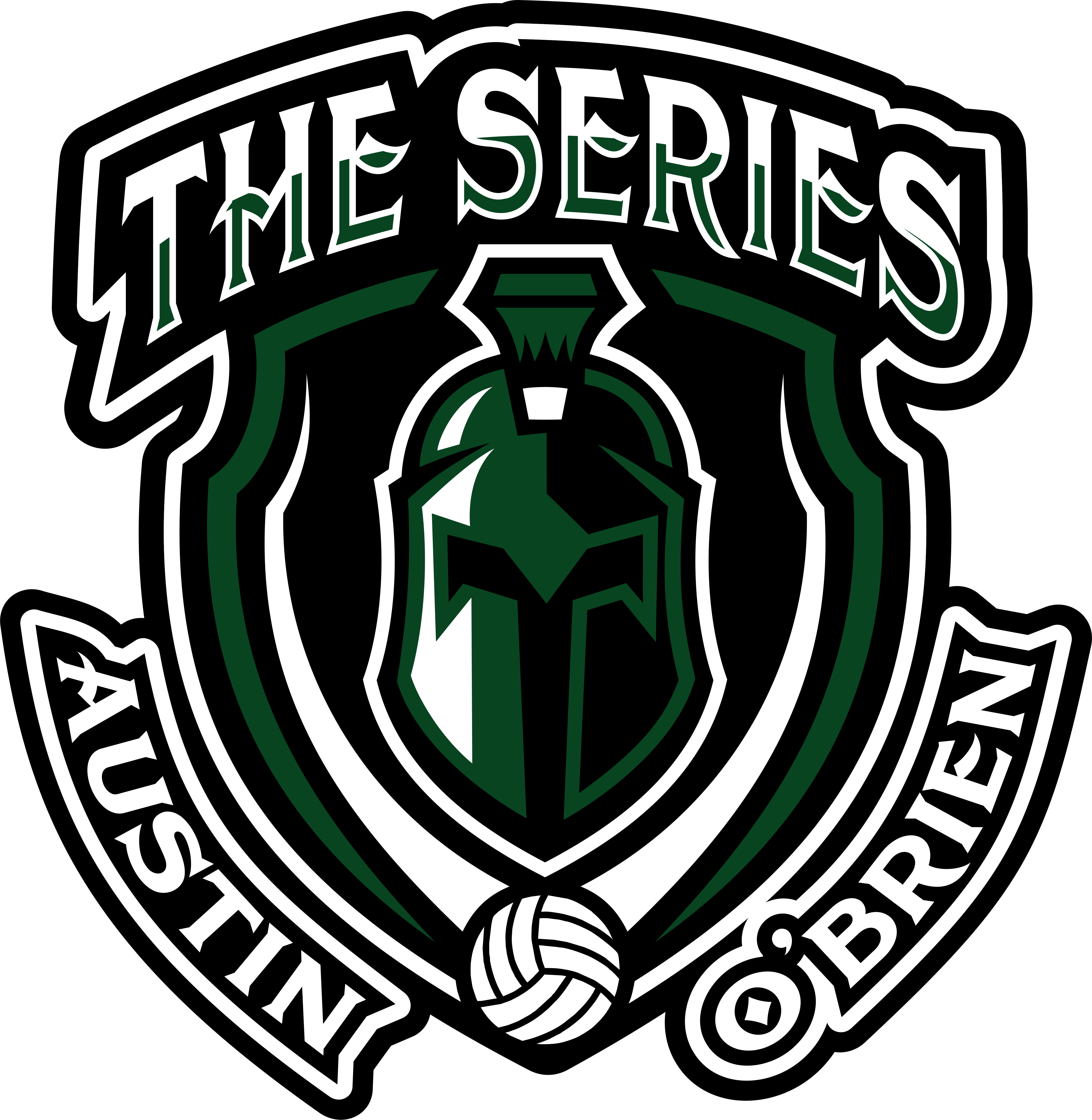 6110-95 Avenue Edmonton, AB T6B 1A5Phone 780-466-3161   Fax 780-466-6994www.austinobrien.ecsd.netThe Series at AOBVarsity Boys and Girls Volleyball TournamentFriday October 18th & Saturday October 19th, 2024Entry Fee = $400 per team6 team Round Robin for boys & girls divisionsPreference will be given to schools who are sending both girls and boys teamsMinimum 5 matches (3 Games Friday & 2 Games Saturday)Games will be live streamed online1st and 2nd place prizes, Player All Star Awards, Team Banners‘Royal Court’ Challenge on Saturday ~ Prizes!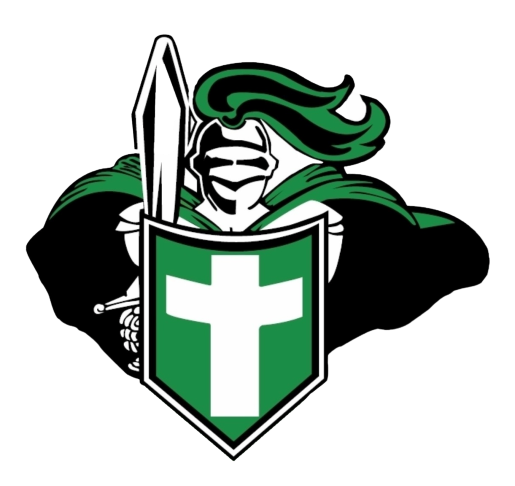 Contacts:Dan Desmarais, Tournament Director		Zack Zwart, Athletic Directordaniel.desmarais@ecsd.net				zackory.zwart@ecsd.netSCHOOL:   ____________________________________________________VARSITY BOYSYes, we would like to enter your tournament.              Coach: ______________________________	Phone: _________________ 	E-mail address:  ________________________VARSITY GIRLSYes, we would like to enter your tournament.              Coach: ______________________________	Phone: _________________ 	E-mail address:  ________________________* Note: Completion of this form does not guarantee entry into the tournament.  A follow-up email from the Series Tournament Committee will confirm entry.